APUSH Review SessionWhere- Mallard Creek HS When-Saturday (2/13)
 				8:00 am to 10:30 amWhat-APUSH Review
School Directions -> Meet at NWSA for Shuttle Stop to and from Mallard Creek
                              Leaves for session at 7:20 am and returns at 10:50 am3825 Johnston Oehler Road
Charlotte, NC 28269
 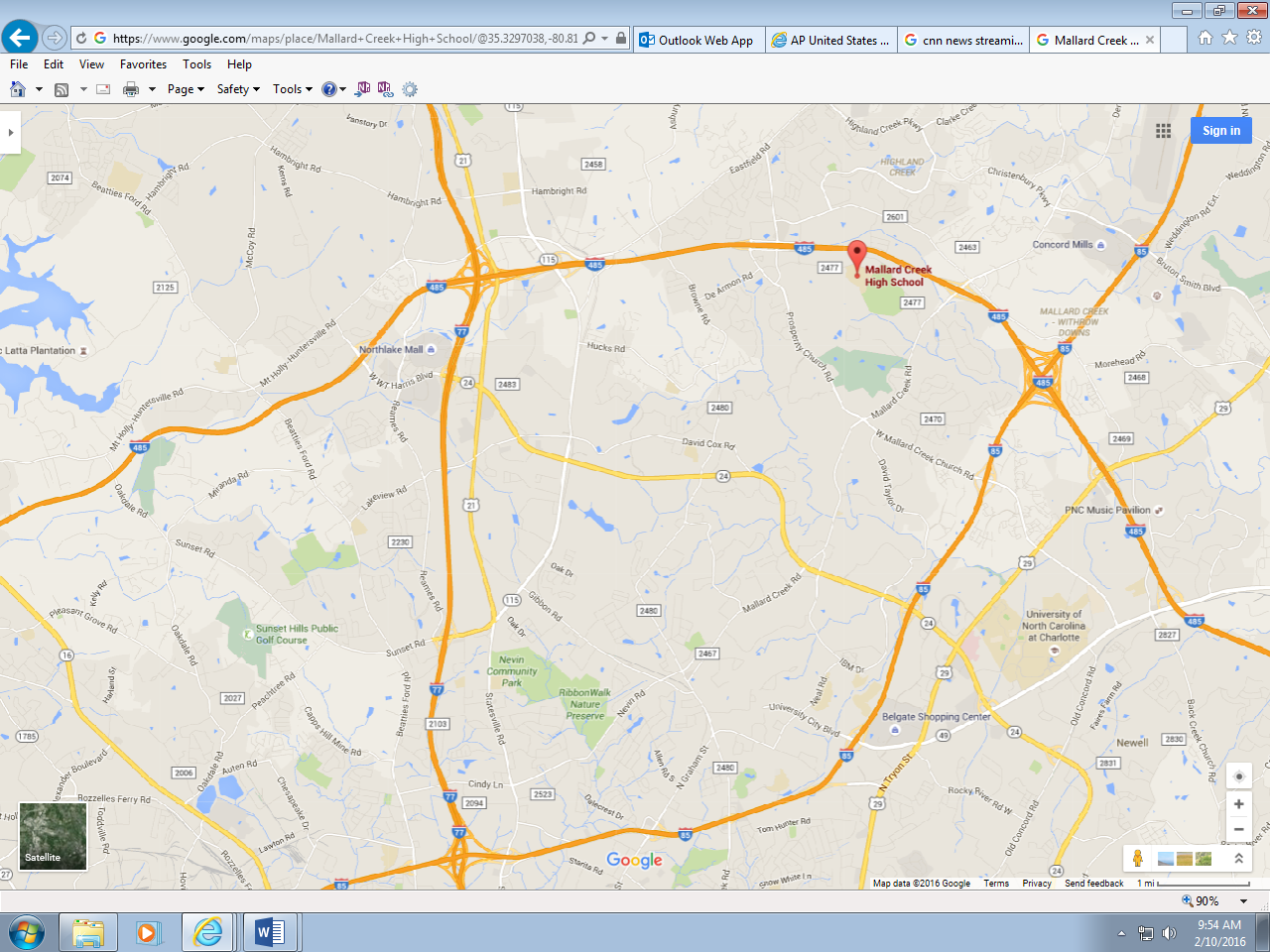 